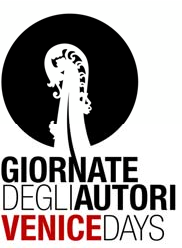 MARCO POCCIONI   MARCO VALSANIA e RAI CINEMApresentanouna produzioneRODEO DRIVE con RAI CINEMA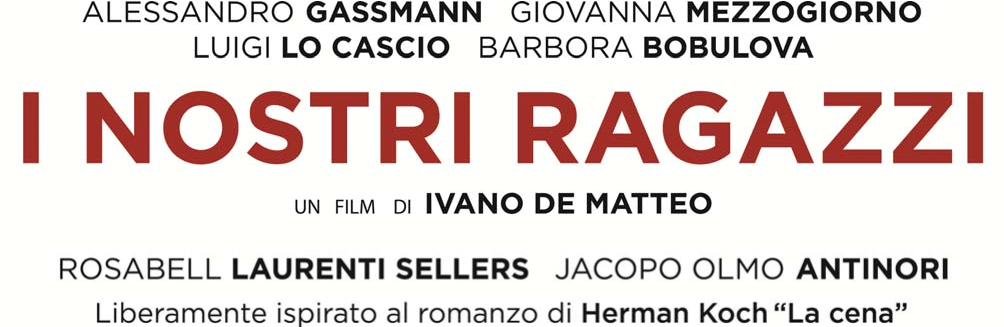 IN VENDITA IN DVD E IN BLU-RAY DISC DAL 26 FEBBRAIO 2015DISTRIBUITO DA 01 DISTRIBUTION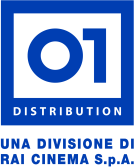 crediti non contrattualiregia                                                            IVANO DE MATTEO soggetto                                                   VALENTINA FERLAN sceneggiatura                                              VALENTINA FERLAN IVANO DE MATTEOliberamente ispiratoal romanzo di Herman Koch “La cena” fotografia                                                    VITTORIO OMODEI ZORINI montaggio                                                   CONSUELO CATUCCImusiche                                                       FRANCESCO CERASIEdizioni Curciscenografia                                                 FRANCESCO FRIGERI costumi                                                        VALENTINA TAVIANI suono in presa diretta                              ANTONGIORGIO SABIAcasting director                                          PINO PELLEGRINO (U.I.C.D.)organizzatore generale                            LUCIANO LUCCHIproduttori esecutivi                                  FRANCESCA DI DONNA COTTY CHUBBprodotto da                                                MARCO POCCIONI e MARCO VALSANIAper RODEO DRIVEcon                                                                RAI CINEMAil film è riconosciutodi Interesse Culturale con sostegno dal MINISTERO dei BENI e delle ATTIVITÀ CULTURALI e del TURISMO DIREZIONE GENERALE per il CINEMAin associazione con                                   BANCA POPOLARE DI SONDRIO SOCIETÀ COOPERATIVA PER AZIONI ai sensi delle norme sul tax creditnazionalità                          ITALIANA anno di produzione           2014 location                                ROMAALESSANDRO GASSMANN                    MassimoGIOVANNA MEZZOGIORNO                  Clara LUIGI LO CASCIO                                      Paolo BARBORA BOBULOVA                            Sofia ROSABELL LAURENTI SELLERS              Benedetta JACOPO OLMO ANTINORI                     MicheleLIDIA VITALE                                             Giovannacon la partecipazione diANTONIO SALINES                                  maitre ristorantee conROBERTO ACCORNERO                          insegnanteSHARON ALESSANDRI                            cameriera ristoranteGIADA FRADEANI                                    SandraCRISTINA PUCCINELLI                             segretaria Massimoe conANTONIO GROSSO                                  poliziottoLUPO DE MATTEO                                   Stefano ADAMO DIONISI                                      padre Stefano MELINDA DE MATTEO                            bambinaSinossiDue fratelli, opposti nel carattere come nelle scelte di vita, uno avvocato di grido, l’altro pediatra impegnato e le loro rispettive mogli perennemente ostili l’una all’altra s’incontrano da anni, una volta al mese, in un ristorante di lusso, per rispettare una tradizione. Parlano di nulla: alici alla colatura con ricotta e caponatina di verdure, l’ultimo film francese uscito in sala, l’aroma fruttato di un vino bianco, il politico corrotto di turno. Fino a quando una sera delle videocamere di sicurezza riprendono una bravata dei rispettivi figli e l’equilibrio delle due famiglie va in frantumi.Come affronteranno due uomini, due famiglie tanto diverse, un evento tragico che li coinvolge così da vicino?Un film provocatorio, liberamente ispirato al libro “La cena” di Herman Koch, che entra violentemente nella realtà borghese della famiglia scardinandone le fondamenta.Dati tecnici e contenuti DVDAudio	Dolby Digital 5.1, Italiano		Dolby Digital 2.0, ItalianoSottotitoli	Italiano	 			Video	 	 	Aspect Ratio	2,40:1Formato Video	16/9 Widescreen	Colore	Colore	 	 Durata	90m30s	 	 Compressione	Mpeg2	 	 Risoluzione	576i	 			CONTENUTI SPECIALI	trailer	Durata 1m24s Backstage	Durata 13mSeguendo i nostri ragazzi	Durata 4m43s Dati tecnici e contenuti Blu-ray discAudio 	Dolby Digital 5.1	Italiano	 	Dts Hd Ma   5.1	Italiano	 	 Sottotitoli	Italiano	 	  Video	 	 	Aspect Ratio	2,40:1 Formato Video	1920x1080	 	 Colore	Colore	 	 Durata	94m15s	 	 Compressione	H264	 	 Risoluzione	24p	 	 	CONTENUTI SPECIALI		Trailer	Durata 1m28s	 Backstage	Durata 13m28s	 SEGUENDO I NOSTRI RAGAZZI	Durata 4m55s	 Ufficio stampa: Lucrezia VitiTel. 348 2565827 - 06 68470333lucreziaviti@yahoo.it – l.viti@raicinema.itPer immagini e materiali vari consultare il sito www.01distribution.it  – Area press home-videoTipoDvd 9Tipo Bd25